            Экскурсионные объекты 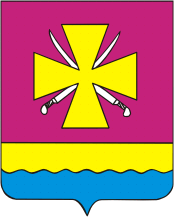               станицы Васюринской                   МО Динской район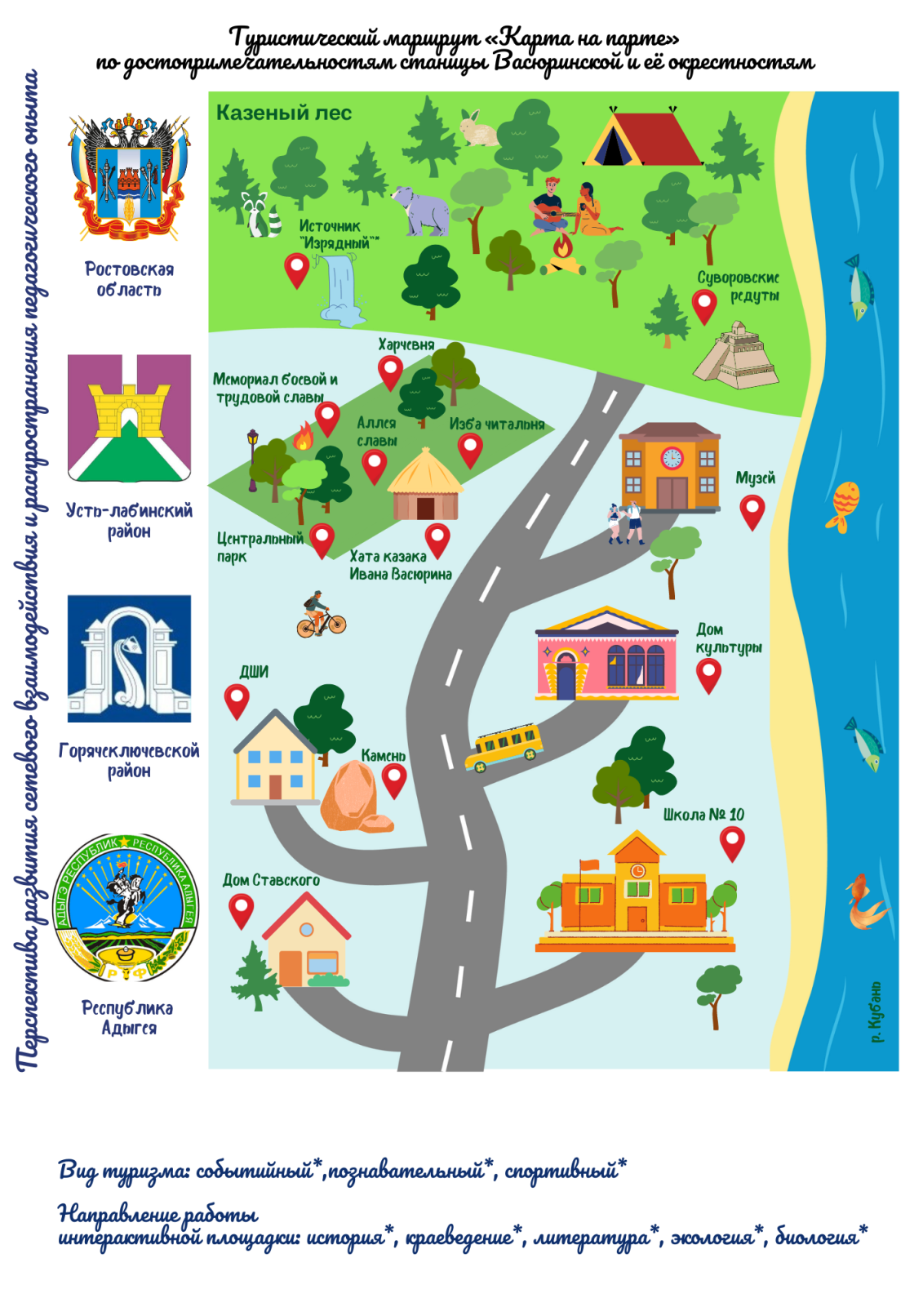 